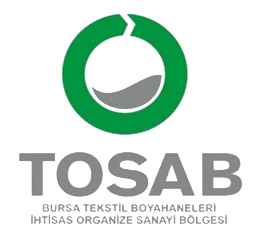                                                                                                                                  	……/…../……TOSAB BURSA TEKSTİL BOYAHANELERİ İHTİSAS ORGANİZESANAYİ BÖLGESİ MÜDÜRLÜĞÜNEKonu: Ruhsat Başvurusu Hakkında                                                                                                                              Firma Kaşe /  İmza           Bölge Müdürlüğünüz sınırları içerinde tarafımıza tahsis edilmiş olan  …………………. pafta , ………..….. ada ,…………….. parselde yapacağımız yatırımlar ile ilgili ruhsat'a esas projeler ve gerekli ek dokümanlar incelenmek üzere sunulmuştur. Ekteki evrakların incelenerek eksik bulunmaması durumunda Yapı Ruhsatı'nın düzenlenmesi konusunda gereğini arz ederiz.           Bölge Müdürlüğünüz sınırları içerinde tarafımıza tahsis edilmiş olan  …………………. pafta , ………..….. ada ,…………….. parselde yapacağımız yatırımlar ile ilgili ruhsat'a esas projeler ve gerekli ek dokümanlar incelenmek üzere sunulmuştur. Ekteki evrakların incelenerek eksik bulunmaması durumunda Yapı Ruhsatı'nın düzenlenmesi konusunda gereğini arz ederiz.           Bölge Müdürlüğünüz sınırları içerinde tarafımıza tahsis edilmiş olan  …………………. pafta , ………..….. ada ,…………….. parselde yapacağımız yatırımlar ile ilgili ruhsat'a esas projeler ve gerekli ek dokümanlar incelenmek üzere sunulmuştur. Ekteki evrakların incelenerek eksik bulunmaması durumunda Yapı Ruhsatı'nın düzenlenmesi konusunda gereğini arz ederiz.           Bölge Müdürlüğünüz sınırları içerinde tarafımıza tahsis edilmiş olan  …………………. pafta , ………..….. ada ,…………….. parselde yapacağımız yatırımlar ile ilgili ruhsat'a esas projeler ve gerekli ek dokümanlar incelenmek üzere sunulmuştur. Ekteki evrakların incelenerek eksik bulunmaması durumunda Yapı Ruhsatı'nın düzenlenmesi konusunda gereğini arz ederiz.           Bölge Müdürlüğünüz sınırları içerinde tarafımıza tahsis edilmiş olan  …………………. pafta , ………..….. ada ,…………….. parselde yapacağımız yatırımlar ile ilgili ruhsat'a esas projeler ve gerekli ek dokümanlar incelenmek üzere sunulmuştur. Ekteki evrakların incelenerek eksik bulunmaması durumunda Yapı Ruhsatı'nın düzenlenmesi konusunda gereğini arz ederiz.           Bölge Müdürlüğünüz sınırları içerinde tarafımıza tahsis edilmiş olan  …………………. pafta , ………..….. ada ,…………….. parselde yapacağımız yatırımlar ile ilgili ruhsat'a esas projeler ve gerekli ek dokümanlar incelenmek üzere sunulmuştur. Ekteki evrakların incelenerek eksik bulunmaması durumunda Yapı Ruhsatı'nın düzenlenmesi konusunda gereğini arz ederiz.